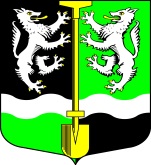 АДМИНИСТРАЦИЯ
МУНИЦИПАЛЬНОГО ОБРАЗОВАНИЯ
СЕЛИВАНОВСКОЕ СЕЛЬСКОЕ ПОСЕЛЕНИЕВолховского муниципального районаЛенинградской областиРАСПОРЯЖЕНИЕот  29 октября 2021 г.                                                                                        № 12Об установлении нерабочих дней в ноябре 2021 годаВ соответствии с Указом Президента Российской Федерации от 20.10.2021 года № 595 «Об установлении на территории Российской Федерации нерабочих дней в октябре – ноябре 2021 года»:1.Считать 1, 2 и 3 ноября 2021 года для специалистов администрации МО Селивановское сельское поселение нерабочими днями с сохранением заработной платы.2.Главному бухгалтеру администрации Мухсидиновой М.Н. при расчете заработной платы за ноябрь 2021 года сохранить за работниками заработную плату за 1, 2 и 3 ноября 2021 года и обеспечить выплату заработной платы в установленные сроки.3.Специалисту администрации Никитичевой А.В. ознакомить с настоящим распоряжением всех работников администрации МО Селивановское сельское поселение.4.Контроль за исполнением настоящего распоряжения оставляю за собой.Глава администрацииМО Селивановское сельское поселение                                          М.Ф.Петрова